МИНИСТЕРСТВО ОБРАЗОВАНИЯ НАУКИ  РЕСПУБЛИКИ ДАГЕСТАН ГОСУДАРСТВЕННОЕ КАЗЕННОЕ ОБРАЗОВАТЕЛЬНОЕ УЧРЕЖДЕНИЕ  РЕСПУБЛИКИ ДАГЕСТАН  АРАДИНСКАЯ СРЕДНЯЯ ОБЩЕОБРАЗОВАТЕЛЬНАЯ ШКОЛА  им. ГАЛБАЦОВА Г.К.                                           ______________________________________________________________________________________                                                                                      368083Кумторкалинский район, п/я Аджидада с.Арада ОГРН 1020502232530, ИНН 0516008525 тел.  89285712920№____    от "  __"      ______   20    года      ПРИКАЗ «О переходе на реализацию образовательных программ с применением электронного обучения и дистанционных образовательных технологий»       В связи с необходимыми мерами по предотвращению распространения коронавирусной инфекции в соответствии с Федеральным законом от 29.12.2012 № 273 «Об образовании в Российской Федерации», Постановлением Главного государственного санитарного врача РФ от 29.12.2010 № 189 «Об утверждении СанПиН 2.4.2821-10 «Санитарноэпидемиологические требования к условиям и организации обучения в образовательных учреждениях», Порядком применения организациями, осуществляющими образовательную деятельность, электронного обучения, дистанционных образовательных технологий, утвержденным приказом Министерства образования и науки Российской Федерации от 23.08.2017 № 816 (зарегистрирован Министерством юстиции Российской Федерации 18.09.2017, регистрационный № 48226), Главы Республики Дагестан от 18 марта 2020 года № 17 «О введении режима повышенной готовности», «Методическими рекомендациями по реализации образовательных программ начального общего, основного общего, среднего общего образования, образовательных программ среднего профессионального образования и дополнительных общеобразовательных программ с применением электронного обучения и дистанционных образовательных технологий» Министерства просвещения Российской Федерации от 20.03.2020, в целях доступности образования для всех участников образовательного процесса в период карантина ПРИКАЗЫВАЮ: 1. Для реализации образовательных программ в полном объеме с 06.04.2020 организовать в ОУ взаимодействие педагогов и обучающихся опосредованно с применением электронного обучения и дистанционных образовательных технологий. 2. Утвердить Положение об организации дистанционного обучения в ГКОУ РД «Арадинская СОШ Хунзахского района им. Галбацова Г.К.» в период карантина (Приложение №1). 3. Учителям-предметникам:3.1. Организовать учебные занятия с использованием средств ИКТ, ресурса школы «Электронный журнал», сайта школы, социальных сетей, информационнообразовательных платформ Учи.ру, ЯКласс, РЭШ (Российская электронная школа) и другими; 3.2. Внести корректировку в рабочие программы в части форм обучения, технических средств обучения, сохранив в содержании опорные темы, без освоения которых невозможно осуществление текущего контроля успеваемости, прохождение обучающимися промежуточной аттестации, государственной итоговой аттестации; 3.3. Организовать обучение с помощью печатных носителей информации для учащихся, у которых нет доступа к сети Интернет. Информацию о данной категории учащихся взять у классных руководителей; 3.4. Обеспечить взаимодействие с учащимися, в том числе, оперативное консультирование по содержанию изучаемых дисциплин по графику, определенному установленным расписанием уроков на 2 полугодие, предусматривая сокращение времени, согласно СанПиН; 3.5. Обеспечить проведение текущего контроля в соответствии с рабочей программой и Положением о формах, периодичности, порядке текущего контроля успеваемости и промежуточной аттестации обучающихся ОУ; 3.6. В период карантина в своей деятельности руководствоваться Положением об организации дистанционного обучения в ГКОУ РД «Арадинская СОШ Хунзахского района им. Галбацова Г.К.»в период карантина. 4. Омаровой З.О. заместителю директора по УВР,: 4.1. Привести календарный учебный график в соответствии с Указом Главы РД в части установления каникулярного периода; 4.2. Взять на контроль формы организации и виды деятельности в тематическом планировании педагогов учреждения с учетом применения дистанционных образовательных технологий в соответствии с пунктами 19.5. ФГОС НОО, 18.2.2. ФГОС ООО; 4.3. Обеспечить порядок оказания учебно-методической помощи обучающимся, в том числе в форме индивидуальных консультаций, оказываемых дистанционно с использованием информационных и телекоммуникационных технологий, способы и каналы такой коммуникации; 4.4. Организовать ежедневный мониторинг образовательного процесса обучающихся с применением электронного обучения, дистанционных образовательных технологий (следить за своевременным заполнением необходимых документов, в том числе журналов). 5. Галбацову М.Ш. завхозу ОУ, организовать установку в холле школы ящиков для организации бесконтактной передачи информации. 6. Классным руководителям: 6.1. Донести информацию об организации обучения с применением электронного обучения и дистанционных образовательных технологий до сведения родителей и обучающихся с использованием ресурсов: личное сообщение по домашнему (мобильному) телефону, другие виды связи. Выбор родителями (законных представителей) обучающихся формы дистанционного обучения по образовательной программе подтвердить документально (наличие письменного заявления родителя(-ей) (законного представителя), представленного любым доступным способом, в том числе с использованием информационнотелекоммуникационной сети «Интернет»; 6.2. Классным руководителям предоставить заместителю директора по УВР Омаровой З.О. и учителям-предметникам и нформацию об учащихся, не имеющих доступа к сети Интернет; 6.3. Организовать ежедневный мониторинг участия обучающихся в электронном обучении. 7.Акиловой С..А., учителю информатики , разместить данный приказ на официальном сайте школы в срок до 31 марта 2020 года. 8. Контроль за исполнением приказа оставляю за собой.Директор ________________/Махмудова Б.Г./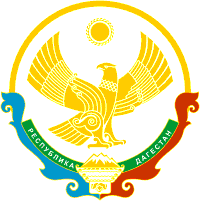 